Contexte professionnelLe dirigeant d’une société (M. Germain) a organisé une réunion pour avoir l’avis de ses salariés sur une éventuelle semaine de congé obligatoire pendant les vacances scolaire de Toussaint. En effet, une majorité d’employés sont parents d’enfants scolarisés et il constate qu’à cette époque, beaucoup posent des congés. Très vite, lors de cette réunion, les avis divergent et parfois le ton est monté. Travail à faire À l’aide du compte rendu de la réunion (document), répondez aux questions suivantes : Comment qualifiriez-vous l’attitude du responsable dans ce conflit ? Quelles solutions M. Germain pourrait-il proposer ? Doc. 1   Compte rendu de la réunion, sur les congés de la ToussaintAlain : « Moi ça ne m’intéresse pas, je ne suis pas concerné par les vacances scolaires, j’ai pas d’enfant, qu’est-ce que je ferais de la Toussaint ? »Anne : « C’est vrai que l’on ne veut pas forcément poser des congés à cette date-là, mais peut-être que ça pourrait être les heures supplémentaires que l’on récupère en novembre. Comme ça on ne touche pas à nos jours de congés. »Alain : « Non, moi je veux partir hors vacances scolaires parce que c’est bien moins cher, et on ne subit pas les cris des gamins. Pourquoi vouloir fermer la poissonnerie…partez si vous voulez moi je travaillerai. »Sophie : « Tu es vraiment égoïste Alain, nous on paie pour faire garder nos enfants, et puis ils doivent se lever tôt même pendant les vacances. »Michel : « Si c’est bien la solution d’Anne qui est choisie, moi je suis d’accord. »Yann : « On pourrait faire un vote et voir qui est d’accord, et en fonction prévoir de laisser la poissonnerie ouverte avec ceux qui veulent travailler. »Alain : « Ici, on favorise toujours ceux qui ont des enfants : priorité pour le choix des dates de vacances, bons de rentrée, bon de cadeaux de Noël. Je suis pénalisé parce que je n’ai pas d’enfant. »Le dirigeant : « Bon, bon, je vois que ce n’est pas facile, vous n’êtes jamais satisfaits, vous râlez toujours pour tout, quelle que soit la proposition qui vous est faite… Puisque c’est comme ça, on continue comme d’habitude, je refuserai des congés à certains pour que l’on reste ouvert. »Travail à faire Comment qualifiriez-vous l’attitude du responsable dans ce conflit ? Quelles solutions M. Germain pourrait-il proposer ?Réflexion 2 - Repérer les différentes attitudes lors d’un conflitRéflexion 2 - Repérer les différentes attitudes lors d’un conflitRéflexion 2 - Repérer les différentes attitudes lors d’un conflitDurée : 20’ou 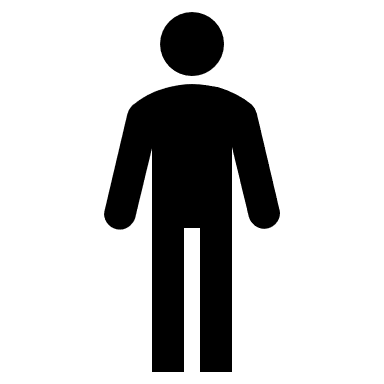 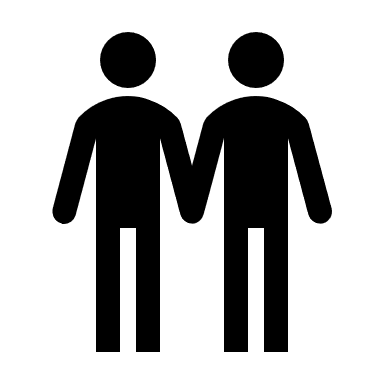 Source